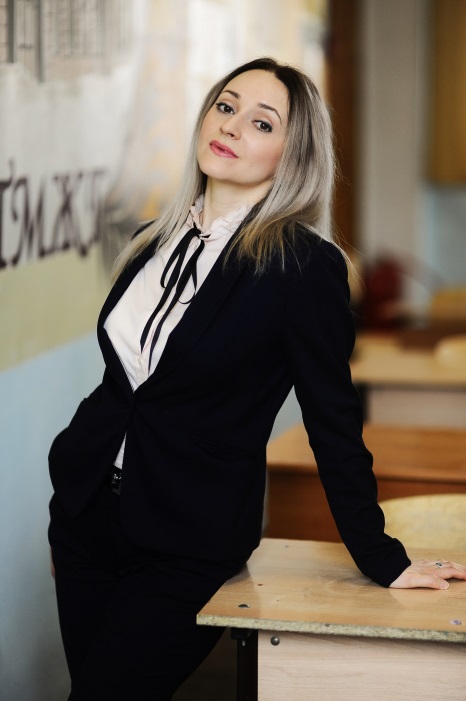 Преподаватель английского языка МАОУ СОШ №3 г. ТомскТахтарова Олеся Юрьевна.Программа внеурочной деятельности «Увлекательный английский» для учащихся 5 класса.Люблю я Англию во всей ее красе.Хоть не была я там, но знаю всё о ней.Она меня историей пленит.И навестить себя манит. А что вы знаете об Англии? То, что столица Великобритании  - Лондон? Да, это,  пожалуй, самый известный факт с уроков английского языка. Вот как раз, скудные знания о стране изучаемого языка, большая любовь к этой стране и изучению английского языка способствовали созданию этой программы. Программа содержит обширный материал по страноведению Великобритании, так как невозможно изучать язык, не познавая культуру и народ стран, говорящих на этом языке. Учащиеся знакомятся с новыми языковыми явлениями, страноведческой информацией,  выстраивают свои суждения по интеркультурным проблемам. Содержание программы способствует развитию коммуникативной компетенции учащихся, обогащению лексического запаса, развитию навыков аудирования, чтения, устной и письменной речи.В содержание программы входят темы по географическому положению Великобритании, истории Англии, сведениям об образе жизни, традициям и обычаям англичан, особенностям их речевого и неречевого поведения, социокультурным различиям, интересным фактам и достопримечательностям Англии.Содержание курса также позволяет использовать межпредметные связи (английский язык - география, английский язык - история, английский язык - литература, английский язык - культура) и поможет учащимся приобрести умение сравнивать, анализировать, обобщать, переносить полученные знания и опыт на решение новых задач.Ведущее место в обучении отводится методам поискового и исследовательского характера, которые стимулируют познавательную активность учащихся. Формы занятий: тематическая беседа;дискуссия;защита творческих работ и проектов;интеллектуальный марафон.Творческие задания способствуют развитию воображения и помогут лучше усвоить пройденный материал на занятии. На каждом занятии учащиеся добавляют к уже усвоенным знаниям дополнительный интересный материал. Таким образом, данная программа основывается на «коммуникативной методике». При помощи коммуникативного метода у учащихся развивается умение говорить и воспринимать речь на слух. В процессе общения и восприятия английской речи осваивается и грамматика. Целями программы являются:дальнейшее развитие у учащихся иноязычных коммуникативных умений;подготовка к межкультурному общению, формирование ценностно-ориентационных представлений о мире.Для достижения поставленных целей решаются следующие задачи:знакомство с культурой Англии;совершенствование навыков разговорной речи самостоятельная подготовка устных сообщений и выступлений Это, пожалуй, самая интересная работа для учащихся. Так как через такую форму работы повышается мотивация к изучению языка, и стремление к самосовершенствованию в образовательной области «Иностранный язык» и речевой культуры в целом; в данной форме работы развиваются такие качества, как воля, целеустремлённость, креативность, инициативность, трудолюбие и дисциплинированность. Среди учащихся присутствует здоровая конкуренция и соперничество в представлении лучшей работы. Предварительно предлагаются темы для самостоятельной подготовки. Учащиеся делятся на команды, распределяют между собой обязанности и готовят свое выступление. Такая работа способствует осознанному выбору наиболее эффективных способов решения учебных и познавательных задач. Научит организовывать учебное сотрудничество и совместную деятельность с учителем и сверстниками.Также в данной работе учащиеся учатся активному взаимодействию, работе в группе и паре. Что и требуют ФГОС. Программа предусматривает использование информационных технологий на занятиях: работу с сайтами сети Интернет, создание презентаций, работу с аудио и видеоматериалами, а также использование дополнительной литературы. По окончанию данной программы учащиеся научатся: •	вести обсуждение, выражать собственное мнение и обосновывать его;•	выполнять  самостоятельные проектные работы;•	самостоятельно подготавливать устные сообщения и выступать с ними;•	сравнивать, оценивать, анализировать полученные факты и делать выводы.При написании данной программы планировалось приглашать иностранных гостей. Так как это живое общение с носителями языка, прямое взаимодействие и реальная языковая практика. На одно такое занятие был приглашен индиец Рузил с высоким уровнем английского языка. Встреча прошла очень волнительно, в процессе общения учащиеся столкнулись с огромным языковым барьером. Им было сложно задавать простые вопросы, построить монологическое высказывание. Конечно от страха в первую очередь, но и от неумения использовать изученные навыки на практике. Получается слова учат, диктанты пишут, прекрасно переводят тексты, а сказать не могут. В процессе общения учащиеся раскрепостились, и начали отвечать на вопросы и поддерживать беседу. Но не так как хотелось бы. После данной встречи уроки были переориентированы. Была поставлена задача научить учащихся говорить, используя изученные языковые единицы и строить простые предложения на английском языке.Роль учителя-предметника – помочь учащимся расширить межкультурную коммуникацию и свой кругозор, развиваться, и расти вместе с учащимися, привлечь их к изучению иностранных языков в целом и сформировать ценностно – ориентационные представления о мире. Если педагоги требуют высокого знания иностранного языка от учащихся, то это является невозможным без знания истории этого языка. Так как именно историческими фактами охарактеризованы лингвистические изменения, что непосредственно отразилось на лексике и грамматике английского языка Вот интересный факт: из 100 % английских слов, только 40 являются английскими, однако как другие 60% заимствованными. Это обусловлено тем, что Англия многие столетия пыталась расширить свои границы и активно воевала со многими странами и образовывала свои колонии, и иностранные слова со временем входили в английский язык и смещали чисто английскую лексикуРоль учителя также постоянно напоминать детям, что английский язык – это международный язык и этого пока никто не отменял. Подсказывать  им какие границы и возможности перед ними могут открыться, если они будут владеть английским языком и как им это может помочь при выборе будущей профессии.Учите языки и развивайтесь, ведь это прекрасная возможность развивать память и границы своего интеллекта.Контактная информация:8-923-423-77-17 https://vk.com/wall175225639?own=1